"It’s been almost 50 years since Marvin Gaye released ‘What’s Going On’ and what was going on then is still happening now. This album inspired people to fight for justice and civil rights throughout the years and influenced me a lot growing up, especially witnessing my friends experiencing injustices I never had to face. I’m so grateful to all the black musicians, like Marvin Gaye, who’ve used their platforms to change the world and make music what it is today. As a musician who has been heavily influenced by black artists and black culture, I want to do my part to honor their legacies by spreading their message of love and by donating the royalties of this song to the NAACP Legal Defense and Education Fund." – Teddy Swims Watch the video HERE.Stream it HERE.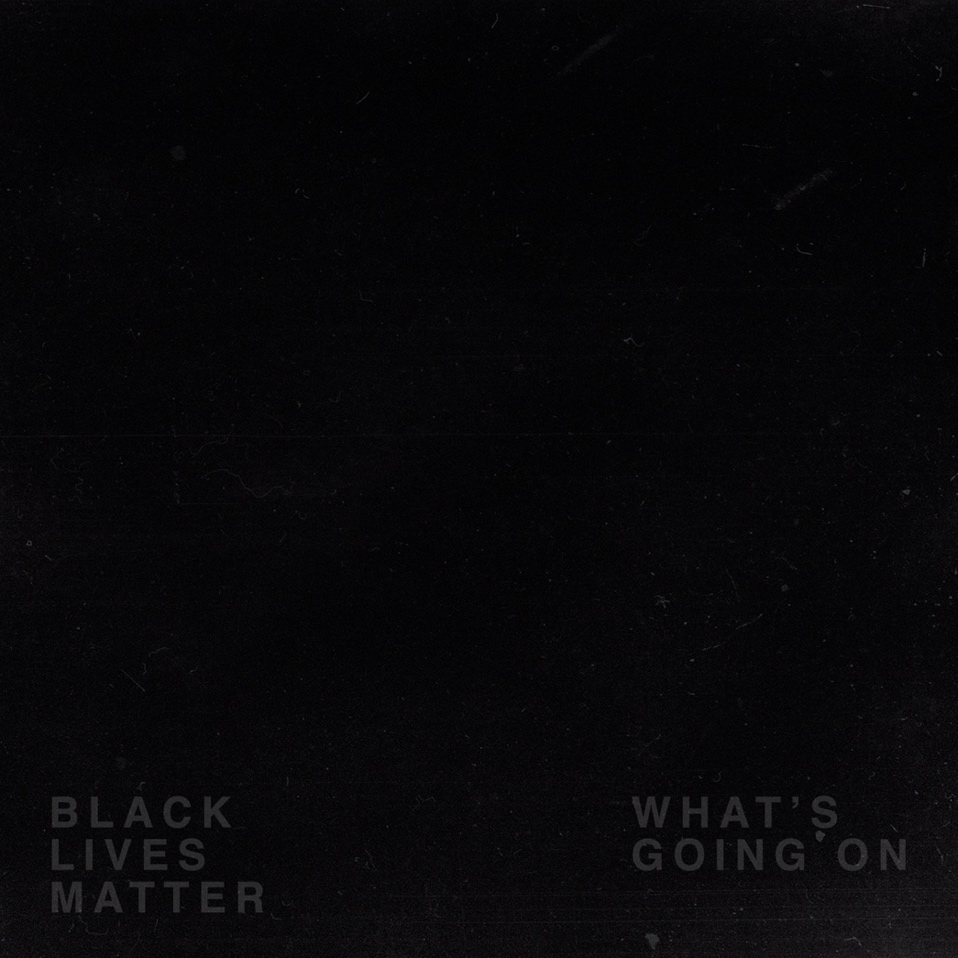 MORE INFO ON TEDDY SWIMS: Jaten Dimsdale, known by his moniker, Teddy Swims, is an American singer and songwriter from Atlanta, GA. Swims stands for: Someone Who Isn’t Me Sometimes, a reference to Teddy’s struggle to integrate the different parts of himself. Teddy’s goal through music is to break barriers and bring people together. Last month, Teddy released an intimate cover of The Weeknd’s #1 global smash “Blinding Lights.” Less than a year ago, Teddy posted his first YouTube cover, Michael Jackson’s “Rock With You,” and has been building a devoted fanbase since. He now has 1.2 million subscribers on his YouTube channel and his videos covering artists such as Lewis Capaldi, Justin Bieber, Billie Eilish, Shania Twain and Khalid (to name a few) have racked up an astonishing 130 million views! In January, Teddy signed to Warner Records, released his first original song “Picky” and soon after embarked on his first sold out nationwide tour. More music on the way from Teddy Swims!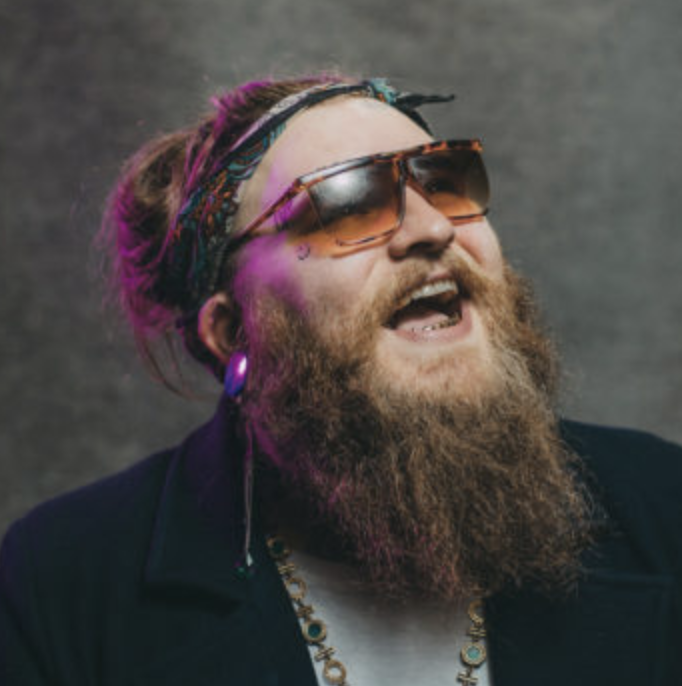 